Уважаемая Ирина Викторовна!В соответствии с постановлением администрации города Югорска от 07.10.2013 № 2906 «О муниципальных и ведомственных целевых программах города Югорска» направляем отчет об исполнении муниципальной программы города Югорска «Организация деятельности по опеке и попечительству в городе Югорске на 2014 - 2020 годы» по состоянию на 1 апреля 2014 года.Исполняющий обязанности начальника управления опеки и попечительства	   	                                                        Т.В. ЛитовченкоН.Н. Логинова8(34675) 5-00-86Отчетоб исполнении муниципальной программы по состоянию на 01 апреля 2014 года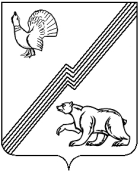 Муниципальное образование – городской округ город ЮгорскАдминистрация города ЮгорскаУПРАВЛЕНИЕОПЕКИ И ПОПЕЧИТЕЛЬСТВА40лет Победы ул., д. 11, г. Югорск, 628260,Ханты-Мансийский автономный округ – Югра, Тюменская область,Тел./факс (34675) 5-00-67, 5-00-66E-mail: ooip-ugorsk@yandex.ru               ____10.04.2014____   № ___583___на № ___________ от ____________Начальнику управления экономической политики администрации города ЮгорскаИ.В. Грудцыной  Организация деятельности по опеке и попечительству в городе Югорске на 2014 – 2020 годы (наименование программы)Управление опеки и попечительства администрации города Югорска (ответственный исполнитель)№Мероприятия программыОтветственный исполнитель/ соисполнительОтветственный исполнитель/ соисполнительИсточники финансированияУтверждено по программе (план по программе)Утверждено в бюджетеФактическое значение за отчетный периодОтклонениеОтклонениеПримечания№Мероприятия программыОтветственный исполнитель/ соисполнительОтветственный исполнитель/ соисполнительИсточники финансированияУтверждено по программе (план по программе)Утверждено в бюджетеФактическое значение за отчетный периодАбсолютное значениеОтносительное значение, %Примечания№Мероприятия программыОтветственный исполнитель/ соисполнительОтветственный исполнитель/ соисполнительИсточники финансированияУтверждено по программе (план по программе)Утверждено в бюджетеФактическое значение за отчетный период(гр.6- гр.7)(гр.7/ гр.6*100%)Примечания123345678910Цель: Создание условий для интеграции детей-сирот и детей, оставшихся без попечения родителей, в общество.Цель: Создание условий для интеграции детей-сирот и детей, оставшихся без попечения родителей, в общество.Цель: Создание условий для интеграции детей-сирот и детей, оставшихся без попечения родителей, в общество.Цель: Создание условий для интеграции детей-сирот и детей, оставшихся без попечения родителей, в общество.Цель: Создание условий для интеграции детей-сирот и детей, оставшихся без попечения родителей, в общество.Цель: Создание условий для интеграции детей-сирот и детей, оставшихся без попечения родителей, в общество.Цель: Создание условий для интеграции детей-сирот и детей, оставшихся без попечения родителей, в общество.Цель: Создание условий для интеграции детей-сирот и детей, оставшихся без попечения родителей, в общество.Цель: Создание условий для интеграции детей-сирот и детей, оставшихся без попечения родителей, в общество.Цель: Создание условий для интеграции детей-сирот и детей, оставшихся без попечения родителей, в общество.Цель: Создание условий для интеграции детей-сирот и детей, оставшихся без попечения родителей, в общество.Задача 1: Обеспечение дополнительными гарантиями и дополнительными мерами социальной поддержки детей-сирот и детей, оставшихся без попечения родителей, лиц из их числа, а также граждан, принявших на воспитание детей,  оставшихся без родительского попеченияЗадача 1: Обеспечение дополнительными гарантиями и дополнительными мерами социальной поддержки детей-сирот и детей, оставшихся без попечения родителей, лиц из их числа, а также граждан, принявших на воспитание детей,  оставшихся без родительского попеченияЗадача 1: Обеспечение дополнительными гарантиями и дополнительными мерами социальной поддержки детей-сирот и детей, оставшихся без попечения родителей, лиц из их числа, а также граждан, принявших на воспитание детей,  оставшихся без родительского попеченияЗадача 1: Обеспечение дополнительными гарантиями и дополнительными мерами социальной поддержки детей-сирот и детей, оставшихся без попечения родителей, лиц из их числа, а также граждан, принявших на воспитание детей,  оставшихся без родительского попеченияЗадача 1: Обеспечение дополнительными гарантиями и дополнительными мерами социальной поддержки детей-сирот и детей, оставшихся без попечения родителей, лиц из их числа, а также граждан, принявших на воспитание детей,  оставшихся без родительского попеченияЗадача 1: Обеспечение дополнительными гарантиями и дополнительными мерами социальной поддержки детей-сирот и детей, оставшихся без попечения родителей, лиц из их числа, а также граждан, принявших на воспитание детей,  оставшихся без родительского попеченияЗадача 1: Обеспечение дополнительными гарантиями и дополнительными мерами социальной поддержки детей-сирот и детей, оставшихся без попечения родителей, лиц из их числа, а также граждан, принявших на воспитание детей,  оставшихся без родительского попеченияЗадача 1: Обеспечение дополнительными гарантиями и дополнительными мерами социальной поддержки детей-сирот и детей, оставшихся без попечения родителей, лиц из их числа, а также граждан, принявших на воспитание детей,  оставшихся без родительского попеченияЗадача 1: Обеспечение дополнительными гарантиями и дополнительными мерами социальной поддержки детей-сирот и детей, оставшихся без попечения родителей, лиц из их числа, а также граждан, принявших на воспитание детей,  оставшихся без родительского попеченияЗадача 1: Обеспечение дополнительными гарантиями и дополнительными мерами социальной поддержки детей-сирот и детей, оставшихся без попечения родителей, лиц из их числа, а также граждан, принявших на воспитание детей,  оставшихся без родительского попеченияЗадача 1: Обеспечение дополнительными гарантиями и дополнительными мерами социальной поддержки детей-сирот и детей, оставшихся без попечения родителей, лиц из их числа, а также граждан, принявших на воспитание детей,  оставшихся без родительского попечения1.1.Выплата ежемесячных пособий опекаемым и усыновленным детямУправление опеки и попечительства администрации города ЮгорскаУправление опеки и попечительства администрации города ЮгорскаФедеральный бюджет---------------1.1.Выплата ежемесячных пособий опекаемым и усыновленным детямУправление опеки и попечительства администрации города ЮгорскаУправление опеки и попечительства администрации города ЮгорскаБюджет округа47 133,747 133,712 252,134 881,626,01.1.Выплата ежемесячных пособий опекаемым и усыновленным детямУправление опеки и попечительства администрации города ЮгорскаУправление опеки и попечительства администрации города ЮгорскаВсего47 133,747 133,712 252,134 881,626,01.2.Выплата ежемесячных пособий приемным детямУправление опеки и попечительства администрации города ЮгорскаУправление опеки и попечительства администрации города ЮгорскаФедеральный бюджет---------------1.2.Выплата ежемесячных пособий приемным детямУправление опеки и попечительства администрации города ЮгорскаУправление опеки и попечительства администрации города ЮгорскаБюджет округа15 364,215 364,23 476,011 888,222,61.2.Выплата ежемесячных пособий приемным детямУправление опеки и попечительства администрации города ЮгорскаУправление опеки и попечительства администрации города ЮгорскаВсего15 364,215 364,23 476,011 888,222,61.3.Выплата вознаграждения приемным родителямУправление опеки и попечительства администрации города ЮгорскаУправление опеки и попечительства администрации города ЮгорскаФедеральный бюджет---------------1.3.Выплата вознаграждения приемным родителямУправление опеки и попечительства администрации города ЮгорскаУправление опеки и попечительства администрации города ЮгорскаБюджет округа17 655,117 655,19 890,47 764,856,01.3.Выплата вознаграждения приемным родителямУправление опеки и попечительства администрации города ЮгорскаУправление опеки и попечительства администрации города ЮгорскаВсего17 655,117 655,19 890,47 764,856,01.4.Выплата единовременного пособия при передаче ребенка на воспитание в семьюУправление опеки и попечительства администрации города ЮгорскаУправление опеки и попечительства администрации города ЮгорскаФедеральный бюджет620,5620,50620,501.4.Выплата единовременного пособия при передаче ребенка на воспитание в семьюУправление опеки и попечительства администрации города ЮгорскаУправление опеки и попечительства администрации города ЮгорскаБюджет округа---------1.4.Выплата единовременного пособия при передаче ребенка на воспитание в семьюУправление опеки и попечительства администрации города ЮгорскаУправление опеки и попечительства администрации города ЮгорскаВсего620,5620,50620,501.5.Предоставление дополнительных гарантий детям - сиротам и детям, оставшимся без попечения родителей, лицам из числа детей-сирот (предоставление денежных средств на проезд на городском транспорте, путевок в спортивно-оздоровительные лагеря и оплаты проезда к месту отдыха и обратно, обеспечение детей-сирот по окончанию ими общеобразова-тельного учреждения денежной компенсацией и единовременным пособием)Управление опеки и попечительства администрации города ЮгорскаУправление опеки и попечительства администрации города ЮгорскаФедеральный бюджет---------1.5.Предоставление дополнительных гарантий детям - сиротам и детям, оставшимся без попечения родителей, лицам из числа детей-сирот (предоставление денежных средств на проезд на городском транспорте, путевок в спортивно-оздоровительные лагеря и оплаты проезда к месту отдыха и обратно, обеспечение детей-сирот по окончанию ими общеобразова-тельного учреждения денежной компенсацией и единовременным пособием)Управление опеки и попечительства администрации города ЮгорскаУправление опеки и попечительства администрации города ЮгорскаБюджет округа4 011,04 011,0290,03 721,07,21.5.Предоставление дополнительных гарантий детям - сиротам и детям, оставшимся без попечения родителей, лицам из числа детей-сирот (предоставление денежных средств на проезд на городском транспорте, путевок в спортивно-оздоровительные лагеря и оплаты проезда к месту отдыха и обратно, обеспечение детей-сирот по окончанию ими общеобразова-тельного учреждения денежной компенсацией и единовременным пособием)Управление опеки и попечительства администрации города ЮгорскаУправление опеки и попечительства администрации города ЮгорскаВсего4 011,04 011,0290,03 721,07,21.6.Организация деятельности по опеке и попечительствуУправление бухгалтерского учета и отчетности администрации города ЮгорскаУправление бухгалтерского учета и отчетности администрации города ЮгорскаФедеральный бюджет---------------1.6.Организация деятельности по опеке и попечительствуУправление бухгалтерского учета и отчетности администрации города ЮгорскаУправление бухгалтерского учета и отчетности администрации города ЮгорскаБюджет округа12 297,812 297,81 935,210 362,615,71.6.Организация деятельности по опеке и попечительствуУправление бухгалтерского учета и отчетности администрации города ЮгорскаУправление бухгалтерского учета и отчетности администрации города ЮгорскаВсего12 297,812 297,81 935,210 362,615,7Итого по задаче 1Итого по задаче 1Итого по задаче 1Федеральный бюджет620,5620,50620,50Итого по задаче 1Итого по задаче 1Итого по задаче 1Бюджет округа96 461,896 461,827 843,768 618,128,9Итого по задаче 1Итого по задаче 1Итого по задаче 1Всего97 082,397 082,327 843,769 238,628,7Задача 2: Повышение уровня благосостояния детей-сирот и детей, оставшихся без попечения родителей, лиц из числа детей-сирот и детей,                                                оставшихся без попечения родителейЗадача 2: Повышение уровня благосостояния детей-сирот и детей, оставшихся без попечения родителей, лиц из числа детей-сирот и детей,                                                оставшихся без попечения родителейЗадача 2: Повышение уровня благосостояния детей-сирот и детей, оставшихся без попечения родителей, лиц из числа детей-сирот и детей,                                                оставшихся без попечения родителейЗадача 2: Повышение уровня благосостояния детей-сирот и детей, оставшихся без попечения родителей, лиц из числа детей-сирот и детей,                                                оставшихся без попечения родителейЗадача 2: Повышение уровня благосостояния детей-сирот и детей, оставшихся без попечения родителей, лиц из числа детей-сирот и детей,                                                оставшихся без попечения родителейЗадача 2: Повышение уровня благосостояния детей-сирот и детей, оставшихся без попечения родителей, лиц из числа детей-сирот и детей,                                                оставшихся без попечения родителейЗадача 2: Повышение уровня благосостояния детей-сирот и детей, оставшихся без попечения родителей, лиц из числа детей-сирот и детей,                                                оставшихся без попечения родителейЗадача 2: Повышение уровня благосостояния детей-сирот и детей, оставшихся без попечения родителей, лиц из числа детей-сирот и детей,                                                оставшихся без попечения родителейЗадача 2: Повышение уровня благосостояния детей-сирот и детей, оставшихся без попечения родителей, лиц из числа детей-сирот и детей,                                                оставшихся без попечения родителейЗадача 2: Повышение уровня благосостояния детей-сирот и детей, оставшихся без попечения родителей, лиц из числа детей-сирот и детей,                                                оставшихся без попечения родителейЗадача 2: Повышение уровня благосостояния детей-сирот и детей, оставшихся без попечения родителей, лиц из числа детей-сирот и детей,                                                оставшихся без попечения родителей2.1.Обеспечение дополнительных гарантий прав на жилое помещение детей-сирот и детей, оставшихся без попечения родителей, лиц из числа детей-сирот, детей, оставшихся без попечения родителейОбеспечение дополнительных гарантий прав на жилое помещение детей-сирот и детей, оставшихся без попечения родителей, лиц из числа детей-сирот, детей, оставшихся без попечения родителейУправление опеки и попечительства администрации города ЮгорскаФедеральный бюджет---------------2.1.Обеспечение дополнительных гарантий прав на жилое помещение детей-сирот и детей, оставшихся без попечения родителей, лиц из числа детей-сирот, детей, оставшихся без попечения родителейОбеспечение дополнительных гарантий прав на жилое помещение детей-сирот и детей, оставшихся без попечения родителей, лиц из числа детей-сирот, детей, оставшихся без попечения родителейУправление опеки и попечительства администрации города ЮгорскаБюджет округа140,8140,80140,802.1.Обеспечение дополнительных гарантий прав на жилое помещение детей-сирот и детей, оставшихся без попечения родителей, лиц из числа детей-сирот, детей, оставшихся без попечения родителейОбеспечение дополнительных гарантий прав на жилое помещение детей-сирот и детей, оставшихся без попечения родителей, лиц из числа детей-сирот, детей, оставшихся без попечения родителейУправление опеки и попечительства администрации города ЮгорскаВсего140,8140,80140,802.2.Обеспечение жилыми помещениями детей-сирот и детей, оставшихся без попечения родителей, лиц из числа детей-сирот и детей, оставшихся без попечения родителейОбеспечение жилыми помещениями детей-сирот и детей, оставшихся без попечения родителей, лиц из числа детей-сирот и детей, оставшихся без попечения родителейДепартамент муниципальной собственности и градостроительства администрации города ЮгорскаФедеральный бюджет---------------2.2.Обеспечение жилыми помещениями детей-сирот и детей, оставшихся без попечения родителей, лиц из числа детей-сирот и детей, оставшихся без попечения родителейОбеспечение жилыми помещениями детей-сирот и детей, оставшихся без попечения родителей, лиц из числа детей-сирот и детей, оставшихся без попечения родителейДепартамент муниципальной собственности и градостроительства администрации города ЮгорскаБюджет округа14 102,714 702,7014 702,702.2.Обеспечение жилыми помещениями детей-сирот и детей, оставшихся без попечения родителей, лиц из числа детей-сирот и детей, оставшихся без попечения родителейОбеспечение жилыми помещениями детей-сирот и детей, оставшихся без попечения родителей, лиц из числа детей-сирот и детей, оставшихся без попечения родителейДепартамент муниципальной собственности и градостроительства администрации города ЮгорскаВсего14 102,714 702,7014 702,70Итого по задаче 2Итого по задаче 2Итого по задаче 2Федеральный бюджет---------------Итого по задаче 2Итого по задаче 2Итого по задаче 2Бюджет округа14 243,514 843,5014 843,50Итого по задаче 2Итого по задаче 2Итого по задаче 2Всего14 243,514 843,5014 843,50ВСЕГО ПО МУНИЦИПАЛЬНОЙ ПРОГРАММЕВСЕГО ПО МУНИЦИПАЛЬНОЙ ПРОГРАММЕВСЕГО ПО МУНИЦИПАЛЬНОЙ ПРОГРАММЕФедеральный бюджет620,5620,50620,50ВСЕГО ПО МУНИЦИПАЛЬНОЙ ПРОГРАММЕВСЕГО ПО МУНИЦИПАЛЬНОЙ ПРОГРАММЕВСЕГО ПО МУНИЦИПАЛЬНОЙ ПРОГРАММЕБюджет округа110705,3111305,327 843,783 461,625,0ВСЕГО ПО МУНИЦИПАЛЬНОЙ ПРОГРАММЕВСЕГО ПО МУНИЦИПАЛЬНОЙ ПРОГРАММЕВСЕГО ПО МУНИЦИПАЛЬНОЙ ПРОГРАММЕВсего111325,8111925,827 843,784 082,124,9в том числе:в том числе:в том числе:в том числе:в том числе:в том числе:в том числе:в том числе:в том числе:в том числе:в том числе:Управление опеки и попечительства администрации города ЮгорскаУправление опеки и попечительства администрации города ЮгорскаУправление опеки и попечительства администрации города ЮгорскаФедеральный бюджет620,5620,50620,50Управление опеки и попечительства администрации города ЮгорскаУправление опеки и попечительства администрации города ЮгорскаУправление опеки и попечительства администрации города ЮгорскаБюджет округа84 304,884 304,825 908,558 396,330,7Управление опеки и попечительства администрации города ЮгорскаУправление опеки и попечительства администрации города ЮгорскаУправление опеки и попечительства администрации города ЮгорскаВсего84 925,384 925,325 908,559 016,830,5Управление бухгалтерского учета и отчетности администрации города ЮгорскаУправление бухгалтерского учета и отчетности администрации города ЮгорскаУправление бухгалтерского учета и отчетности администрации города ЮгорскаФедеральный бюджет---------------Управление бухгалтерского учета и отчетности администрации города ЮгорскаУправление бухгалтерского учета и отчетности администрации города ЮгорскаУправление бухгалтерского учета и отчетности администрации города ЮгорскаБюджет округа12 297,812 297,81 935,210 362,615,7Управление бухгалтерского учета и отчетности администрации города ЮгорскаУправление бухгалтерского учета и отчетности администрации города ЮгорскаУправление бухгалтерского учета и отчетности администрации города ЮгорскаВсего12 297,812 297,81 935,210 362,615,7Департамент муниципальной собственности и градостроительства администрации города ЮгорскаДепартамент муниципальной собственности и градостроительства администрации города ЮгорскаДепартамент муниципальной собственности и градостроительства администрации города ЮгорскаФедеральный бюджет---------------Департамент муниципальной собственности и градостроительства администрации города ЮгорскаДепартамент муниципальной собственности и градостроительства администрации города ЮгорскаДепартамент муниципальной собственности и градостроительства администрации города ЮгорскаБюджет округа14 102,714 702,7014 702,70Департамент муниципальной собственности и градостроительства администрации города ЮгорскаДепартамент муниципальной собственности и градостроительства администрации города ЮгорскаДепартамент муниципальной собственности и градостроительства администрации города ЮгорскаВсего14 102,714 702,7014 702,70_______УОиП___________                   Т.В. Литовченко/_____________                         Н.Н. Логинова/________________________/5-00-86_______УОиП___________                   Т.В. Литовченко/_____________                         Н.Н. Логинова/________________________/5-00-86_______УОиП___________                   Т.В. Литовченко/_____________                         Н.Н. Логинова/________________________/5-00-86_______УОиП___________                   Т.В. Литовченко/_____________                         Н.Н. Логинова/________________________/5-00-86_______УОиП___________                   Т.В. Литовченко/_____________                         Н.Н. Логинова/________________________/5-00-86_______УОиП___________                   Т.В. Литовченко/_____________                         Н.Н. Логинова/________________________/5-00-86_______УОиП___________                   Т.В. Литовченко/_____________                         Н.Н. Логинова/________________________/5-00-86_______УОиП___________                   Т.В. Литовченко/_____________                         Н.Н. Логинова/________________________/5-00-86_______УОиП___________                   Т.В. Литовченко/_____________                         Н.Н. Логинова/________________________/5-00-86         (ответственный исполнитель)                       (ФИО руководителя)             (подпись)                              (ФИО исполнителя, ответственного за              (подпись)                              (телефон)         (ответственный исполнитель)                       (ФИО руководителя)             (подпись)                              (ФИО исполнителя, ответственного за              (подпись)                              (телефон)         (ответственный исполнитель)                       (ФИО руководителя)             (подпись)                              (ФИО исполнителя, ответственного за              (подпись)                              (телефон)         (ответственный исполнитель)                       (ФИО руководителя)             (подпись)                              (ФИО исполнителя, ответственного за              (подпись)                              (телефон)         (ответственный исполнитель)                       (ФИО руководителя)             (подпись)                              (ФИО исполнителя, ответственного за              (подпись)                              (телефон)         (ответственный исполнитель)                       (ФИО руководителя)             (подпись)                              (ФИО исполнителя, ответственного за              (подпись)                              (телефон)         (ответственный исполнитель)                       (ФИО руководителя)             (подпись)                              (ФИО исполнителя, ответственного за              (подпись)                              (телефон)         (ответственный исполнитель)                       (ФИО руководителя)             (подпись)                              (ФИО исполнителя, ответственного за              (подпись)                              (телефон)         (ответственный исполнитель)                       (ФИО руководителя)             (подпись)                              (ФИО исполнителя, ответственного за              (подпись)                              (телефон)                                                                                                                                                                                                     составление формы)                                                                                                                                                                                                                                           составление формы)                                                                                                                                                                                                                                           составление формы)                                                                                                                                                                                                                                           составление формы)                                                                                                                                                                                                                                           составление формы)                                                                                                                                                                                                                                           составление формы)                                                                                                                                                                                                                                           составление формы)                                      _____ДМСиГ__________                     Голин С.Д./_____________                              С.В. Краева/________________________/5-00-14_____ДМСиГ__________                     Голин С.Д./_____________                              С.В. Краева/________________________/5-00-14_____ДМСиГ__________                     Голин С.Д./_____________                              С.В. Краева/________________________/5-00-14_____ДМСиГ__________                     Голин С.Д./_____________                              С.В. Краева/________________________/5-00-14_____ДМСиГ__________                     Голин С.Д./_____________                              С.В. Краева/________________________/5-00-14_____ДМСиГ__________                     Голин С.Д./_____________                              С.В. Краева/________________________/5-00-14_____ДМСиГ__________                     Голин С.Д./_____________                              С.В. Краева/________________________/5-00-14_____ДМСиГ__________                     Голин С.Д./_____________                              С.В. Краева/________________________/5-00-14_____ДМСиГ__________                     Голин С.Д./_____________                              С.В. Краева/________________________/5-00-14          (соисполнитель 1)                                        (ФИО руководителя)                   (подпись)                               (ФИО исполнителя, ответственного за                (подпись)                              (телефон)              (соисполнитель 1)                                        (ФИО руководителя)                   (подпись)                               (ФИО исполнителя, ответственного за                (подпись)                              (телефон)              (соисполнитель 1)                                        (ФИО руководителя)                   (подпись)                               (ФИО исполнителя, ответственного за                (подпись)                              (телефон)              (соисполнитель 1)                                        (ФИО руководителя)                   (подпись)                               (ФИО исполнителя, ответственного за                (подпись)                              (телефон)              (соисполнитель 1)                                        (ФИО руководителя)                   (подпись)                               (ФИО исполнителя, ответственного за                (подпись)                              (телефон)              (соисполнитель 1)                                        (ФИО руководителя)                   (подпись)                               (ФИО исполнителя, ответственного за                (подпись)                              (телефон)              (соисполнитель 1)                                        (ФИО руководителя)                   (подпись)                               (ФИО исполнителя, ответственного за                (подпись)                              (телефон)              (соисполнитель 1)                                        (ФИО руководителя)                   (подпись)                               (ФИО исполнителя, ответственного за                (подпись)                              (телефон)              (соисполнитель 1)                                        (ФИО руководителя)                   (подпись)                               (ФИО исполнителя, ответственного за                (подпись)                              (телефон)                                                                                                                                                                                                          составление формы)                                                                                                                                                                                                                                              составление формы)                                                                                                                                                                                                                                              составление формы)                                                                                                                                                                                                                                              составление формы)                                                                                                                                                                                                                                              составление формы)                                                                                                                                                                                                                                              составление формы)                                                                                                                                                                                                                                              составление формы)                                        ____ УБУиО__________              Л.А. Михайлова/_____________                        М.П. Чернышова/________________________/5-00-47____ УБУиО__________              Л.А. Михайлова/_____________                        М.П. Чернышова/________________________/5-00-47____ УБУиО__________              Л.А. Михайлова/_____________                        М.П. Чернышова/________________________/5-00-47____ УБУиО__________              Л.А. Михайлова/_____________                        М.П. Чернышова/________________________/5-00-47____ УБУиО__________              Л.А. Михайлова/_____________                        М.П. Чернышова/________________________/5-00-47____ УБУиО__________              Л.А. Михайлова/_____________                        М.П. Чернышова/________________________/5-00-47____ УБУиО__________              Л.А. Михайлова/_____________                        М.П. Чернышова/________________________/5-00-47____ УБУиО__________              Л.А. Михайлова/_____________                        М.П. Чернышова/________________________/5-00-47____ УБУиО__________              Л.А. Михайлова/_____________                        М.П. Чернышова/________________________/5-00-47           (соисполнитель 2)                                       (ФИО руководителя)                    (подпись)                             (ФИО исполнителя, ответственного за                   (подпись)                             (телефон)           (соисполнитель 2)                                       (ФИО руководителя)                    (подпись)                             (ФИО исполнителя, ответственного за                   (подпись)                             (телефон)           (соисполнитель 2)                                       (ФИО руководителя)                    (подпись)                             (ФИО исполнителя, ответственного за                   (подпись)                             (телефон)           (соисполнитель 2)                                       (ФИО руководителя)                    (подпись)                             (ФИО исполнителя, ответственного за                   (подпись)                             (телефон)           (соисполнитель 2)                                       (ФИО руководителя)                    (подпись)                             (ФИО исполнителя, ответственного за                   (подпись)                             (телефон)           (соисполнитель 2)                                       (ФИО руководителя)                    (подпись)                             (ФИО исполнителя, ответственного за                   (подпись)                             (телефон)           (соисполнитель 2)                                       (ФИО руководителя)                    (подпись)                             (ФИО исполнителя, ответственного за                   (подпись)                             (телефон)           (соисполнитель 2)                                       (ФИО руководителя)                    (подпись)                             (ФИО исполнителя, ответственного за                   (подпись)                             (телефон)           (соисполнитель 2)                                       (ФИО руководителя)                    (подпись)                             (ФИО исполнителя, ответственного за                   (подпись)                             (телефон)                                                                                                                                                                                                      составление формы)                                                                                                                                                                                                      составление формы)                                                                                                                                                                                                      составление формы)                                                                                                                                                                                                      составление формы)                                                                                                                                                                                                      составление формы)                                                                                                                                                                                                      составление формы)Дата составления отчета 10 апреля 2014 годаДата составления отчета 10 апреля 2014 годаДата составления отчета 10 апреля 2014 годаДата составления отчета 10 апреля 2014 года